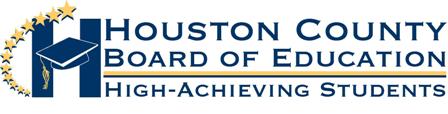 Superintendent of SchoolsDr. Mark ScottBoard MembersHelen Hughes, Vice Chairman                         	   Mr. Fred Wilson, Chairman                                                         Dave Crockett                                                                                                                                                                                                                 Lori Johnson                                                                                                                                                                                   Hoke MorrowDr. Rick Unruh		Bryan UpshawREQUEST FOR INFORMATIONWorkers’ Compensation Third Party AdministratorJanuary 16, 2020NOTICE TO VENDOR:The Houston County School System is requesting information for a Third Party Administrator for their limited risk management program for workers’ compensation claims.Responses shall be submitted by 2 P.M., EST on January 31, 2020.Questions and responses shall submitted be via email to Jessica Deese at: jessica.deese@hcbe.netJessica DeeseDirector of Purchasing RFI Number: RFI 20-023Due Date: January 31, 2020Time Due:   2 P.M., EST1.0 SCOPE OF REQUEST1.1 The Houston County School System (hereinafter, “Houston County Schools” or “HCSS”) is requesting information regarding a third party administrator for their limited risk management program for workers’ compensation claims.Services to potentially include but not limited to the following:Claims adjustingCompletion of all State required formsPhysician network(s)Physical Therapy network(s)Pharmacy network(s)Bill review / Georgia Fee ScheduleCase ManagementPharmacy ManagementMedical invoice processingIndemnity payment processingTPD and PPD payment processingClaims system integrationClaims InvestigationReturn to Work programLoss Prevention and Wellness ProgramsNurse Early Intervention programOther Cost Containment programsThe Houston County School System has approximately 30,000 Students, with 43 locations. We employ approximately 5,000 employees. We currently utilize MUNIS as our financial accounting system.  HCSS experienced approximately 258 medical claims and 28 indemnity claims in the prior year.SUBMISSION REQUIREMENTSCosts for Preparing ResponsesEach response should be prepared simply and economically, avoiding the use of elaborate promotional materials beyond those sufficient to provide a complete presentation.  The cost for developing the response and participating in this RFI process is the sole responsibility of the supplier.  HCSS will not provide reimbursement for such costs.Submit the following information with your response to the RFI:Indicate which of the services in section 1.2 your firm can provide.Provide a high level description of how your programs work.Indicate if your firm can guarantee savings.Describe your pricing structure for the services your firm can offer. Do not provide actual pricing.Information on your firm including:Full company name and addressPrimary contact name, telephone number and email addressWebsite addressList of other school systems in State of Georgia that utilize your services3.0 EVALUATIONThe review of information submitted will be utilized strictly for the purposes of information gathering.  No awards will be made or contract established from this request.Information provided as a response to this RFI document may or may not be used by the School System for solicitation development of an intended future competitive bid opportunity.Submission of information pursuant to this request for information does not give any vendor any advantage or disadvantage in any future solicitation, should one result from this inquiry.OFFEROR INFORMATION FORMRFI Name:	Workers’ Compensation TPA - Request for Information RFI #:	20-023This form must be completed and returned with your RFI.Company Name:	 	Street Address:	 	City, State, Zip Code:    	Primary Contact:	 	Telephone:	(	)		Fax: (	) 	E-mail:Company web site: 	